Вопросы1)Где произошла битва?1)Под Римом 2) Под Каннами3) Свой вариант2) Кем был Ганнибал?1) Оруженосец2) Карфагенский полководец 3)Консул3) Какой национальности был Ганнибал?1) Римлян 2) Испанец3) Карфагенянин4) Рядом с какой рекой произошла битва?1) Ауфид(Офанто) 2) Нил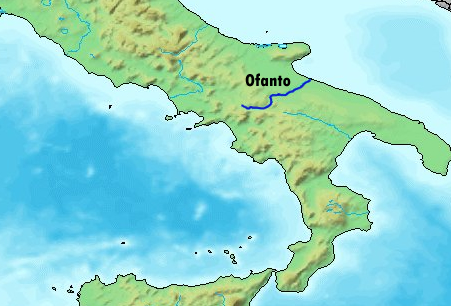 3) Темза5) На каком континенте происходила битва? 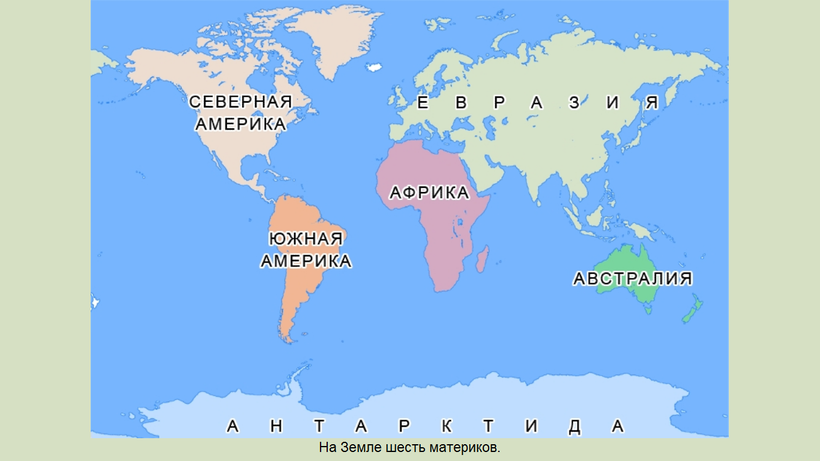 6) Кто одержал победу?7) На поражение при Каннах римляне ответили:1) Отказом от мирных переговоров2) Набором новых войск 3) Изменением тактики8) Сколько консулов командовали римской армией в битве при Каннах?1) 12) 23)3 9) Участвовали в битве при Каннах слоны?10)В каком году произошла битва?11) Какое оружие было более распространено в то время?1) Колющее 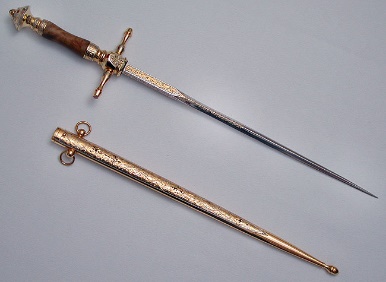 2) Рубящие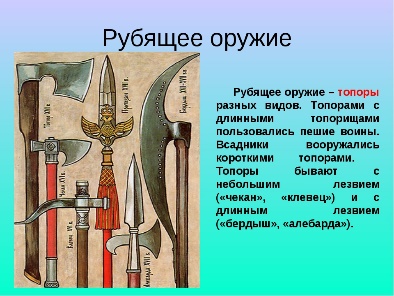 12) Сколько римских солдат участвовало в битве?1)500002)800003) 8213) Сколько карфагенских солдат участвовало в битве?1) 700002)400003)2000014) В битву при Каннах входили баталии на воде?15) Вражеские лагеря были расположены на расстоянии 1) 80м2) 2000м3) 1000м16) Какой тип войск преобладал у римлян?17) Какой тип войск преобладал у карфагенян?18) В какое время суток Войска Ганнибала напали на римский лагерь?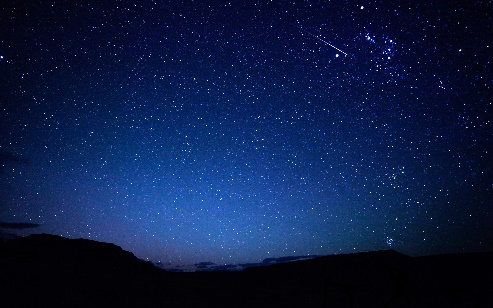 19) Как звали главнокомандующего карфагенской армией?1) Сталин 2) Ганнибал 3) Кутузов20) Какую фразу сказал Ганнибал перед битвой.1) «Поехали»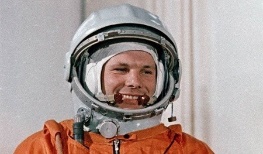 2) «Благодарите богов, что они заманили римлян на эту равнину»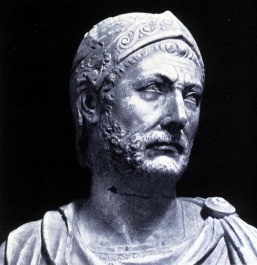 3) «Нужно сперва ввязаться в бой, а там видно будет»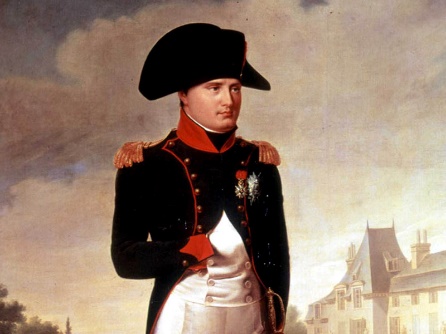 21) Причина поражения римлян кроется в:1) Их было мало2) Тактических ошибках3) У них не было лидера22) В какое время года происходила битва?23) Участвовали полководцы обеих армий в ней? 24) Что было построено в Карфагене в день победы при Каннах?1) Триумфальная арка2) Храм Юпитера3) Ничего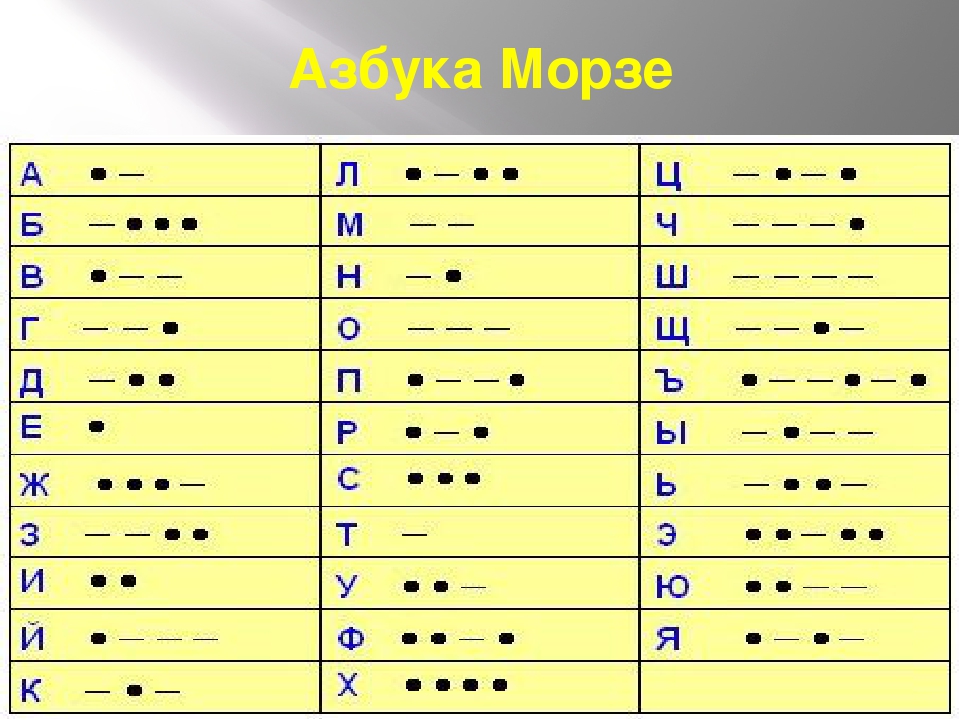 25) Как звали римских консулов?*-** **- -*-* ** *---    **-** -- ** *-** ** *---    *--* *- *-- * *-**       --* *- *---    - * *-* * -* -*-* ** *---    *-- *- *-* *-* --- -*26) Какое второе название реки?--- **-* *- -* - ---27) Имена полководцев-помощников Ганнибала   -- *- --* *- *-* -*** *- *-**    -- *- --* --- -*    28) Основная римская боевая единица *-** * --* ** --- -*29) Племена чья слабая пехота стояла в центре карфагенского полумесяца-*- * *-** -**- - -*-- 30) Почему римская конница была слабой?*--* *-** --- **** --- *    --- -*** **- ---* * -* ** *  31) Как римляне называли карфагенян?*--* **- -* -*--  32) Как назывались области, завоёванные Римом?*--* *-* --- *-- ** -* -*-* ** ** 33) С битвой при Каннах связанно имя?--* *- -* -* ** -*** *- *-**34)Статус римского государства на момент битвы?*-* * *** *--* **- -*** *-** ** -*- *-35) В каком городе находилась столица Карфагена?-*- *- *-* **-* *- --* * -*36) Главный государственный орган Рима *** * -* *- -37) Какой вид войск Карфагена долгое время пугал римлян?1) Лёгкая пехота2) Тяжёлая пехота3) Боевые слоны38) Чем Канны были цены Риму?1) Это была вторая столица Римского государства 2) Важное стратегическое положение3) Большой склад продовольствия39) Кто направил на битву сразу двух консулов?1) Царь2) Сенат3) Император40) Почему под Каннами бились сразу 2 консула?1) Показать Ганнибалу , что их 2 , а он 12) Война была серьёзной 3) Им было скучно41)На каком материке находился Карфаген?42) На каком материке находится Рим?Ответы1)22) 23) 34) 15) Евразия 6) Карфаген7) 38)29) Да10) 216 до н.э.11) 212) 213) 314)Нет15) 316)  Пехота17) Пехота18) Утро19) 220) 221)222) 216 до н.э.23) Да 24) 325) ЛУЦИЙ ЭМИЛИЙ ПАВЕЛ ГАЙ ТЕРЕНЦИЙ ВАРРОН26) Офанто27) МАГАРБАЛ МАГОН 28) Легион29) Кельты30) ПЛОХОЕ ОБУЧЕНИЕ31)  Пуны 32) Провинции33) Ганнибал34) Республика35) Карфаген36)  Сенат37) 338) 339)240) 241)Африка42)Евразия